1.	En une semaine, Jess a couru 
4 fois plus de tours de piste que Tyson. Jess a couru 24 tours.     Combien de tours Tyson a-t-il courus ?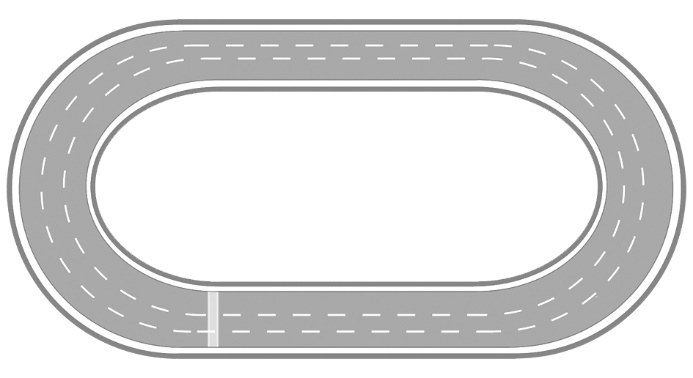 2.	Pour un barbecue-bénéfice,      Trenton a acheté 64 pains à hot dog.     Combien de sacs Trenton a-t-il achetés ?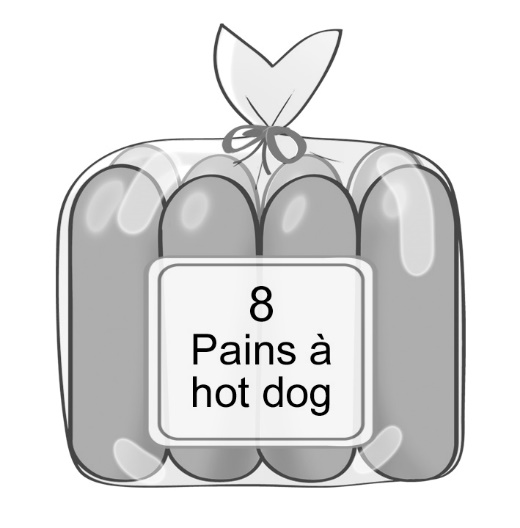 3. Alex a 5 ans de moins que son frère Liam. Quel âge a Alex ?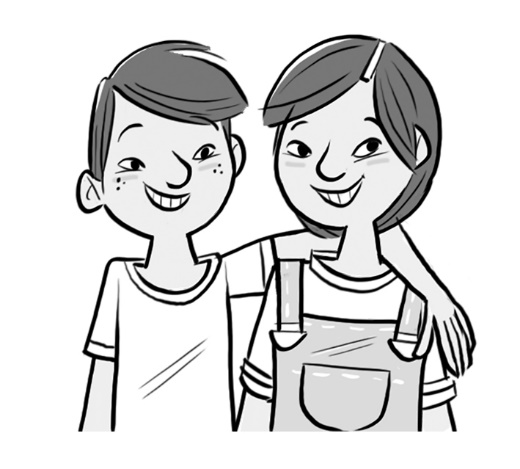 Liam — 14 ans